ÚSTŘEDNÍ KONTROLNÍ A ZKUŠEBNÍ ÚSTAV ZEMĚDĚLSKÝ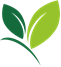                Sídlo ústavu: Hroznová 63/2, 656 06 Brno               SEKCE ZEMĚDĚLSKÝCH VSTUPŮ               ODBOR PŘÍPRAVKŮ NA OCHRANU ROSTLIN               Korespondenční adresa: Zemědělská 1a, 613 00 BRNOVytvořil/telefon:  Ing. Jana Ondráčková / 545 110 470E-mail: jana.ondrackova@ukzuz.czDatum: 30. 6. 2022PŘEHLED POVOLENÍ za období: 1. 6. 2022 – 30. 6. 2022NOVÉ POVOLENÉ PŘÍPRAVKY NA OCHRANU ROSTLINHERBIPROTECT SPRAY (nové malobalení)držitel rozhodnutí o povolení: SBM Développement S.A.S., 60 Chemin des Mouilles, 69130 Ecully, Francieevidenční číslo: 5728-0účinná látka: kyselina pelargonová 30 g/l  platnost povolení končí dne: 31.8.2023Rozsah povoleného použití:AT – ochranná lhůta je dána odstupem mezi termínem poslední aplikace a sklizníPřípravek lze použít k likvidaci nežádoucí vegetace na terasách, chodnících, cestičkách, dvorcích nebo okolo okrasných keřů, bobulovin, ovocných stromů (jádrovin, peckovin).Aplikujte za teplého a suchého počasí na mladé aktivně rostoucí plevele (5-10 cm vysoké), obvykle na jaře nebo na začátku léta. Porost plevelů by neměl být příliš hustý, tak aby postřik zasáhl všechny plevele. Pro dosažení dobré účinnosti je nezbytné rovnoměrné pokrytí plevelů postřikem.Déšť do jedné hodiny po aplikaci může ovlivnit účinnost.Účinek se dostaví do 1-3 hodin po aplikaci, maxima účinnosti je dosaženo cca 3-7 dnů po aplikaci.Vzrostlé nebo vytrvalé plevele mohou obrůstat a mohou vyžadovat opakovanou aplikaci. Pokud je nezbytné, opakujte aplikaci po 21 dnech. Mechy mohou být regulovány až 4 týdny, ale mohou vyžadovat opakovanou aplikaci.Přípravek nesmí zasáhnout okolní porosty. Při použití okolo keřů a stromů aplikujte tak, aby nebyly zasaženy zelené části stromů nebo keřů. Nepoužívejte v trávnících.Před výsadbou rostlin na ploše ošetřené přípravkem důkladně zryjte nebo jinak zpracujte půdu.NOVÉ POVOLENÉ POMOCNÉ PROSTŘEDKY NA OCHRANU ROSTLIN rozhodnutí nebyla vydánaROZŠÍŘENÍ POUŽITÍ NEBO ZMĚNA V POUŽITÍ PŘÍPRAVKUProman (+ další obchodní jméno Soleto, Inigo)držitel rozhodnutí o povolení: Belchim Crop Protection NV/SA, Technologielaan 7, B-1840 Londerzeel, Belgieevidenční číslo: 4886-0účinná látka: metobromuron	500 g/lplatnost povolení končí dne: 31.12.2025Rozsah povoleného použití:AT – ochranná lhůta je dána odstupem mezi termínem aplikace a sklizní.Spektrum herbicidní účinnosti:Citlivé plevele:lipnice roční, ježatka kuří noha, merlík bílý, heřmánek pravý, heřmánkovec nevonný, rdesno ptačí, starček obecný, hořčice rolní, ptačinec žabinec, lilek černýMéně citlivé plevele:zemědým lékařský, bažanka ročníDávku 4 l/ha použijte při výskytu rdesna ptačího, bažanky roční nebo zemědýmu lékařského.Přípravek se aplikuje vždy před vzejitím plodiny dříve, než je plodina blízko povrchu půdy.Za nepříznivých podmínek pro růst v době vzcházení, zejména po silných dešťových srážkách následujících po aplikaci nebo v případě, že přípravek byl aplikován příliš pozdě, nelze vyloučit přechodnou fytotoxicitu.Vyhněte se překrývání postřikových pásů.Následné plodinyPěstování následných plodin je rok po aplikaci bez omezení. Nedoporučuje se vysévat brukvovité plodiny ve stejném roce po aplikaci přípravku. V následujícím roce lze vysévat brukvovité plodiny a řepu po předchozí orbě.Náhradní plodinyV případě předčasné likvidace porostu lze jako náhradní plodinu po uplynutí 30 dnů od aplikace vysévat nebo sázet brambory a mrkev. Pšenici lze vysévat s odstupem 4 měsíců od aplikace.Kultivace půdy před výsevem snižuje riziko poškození plodiny.Přípravek nesmí zasáhnout okolní porosty ani oseté pozemky nebo pozemky určené k setí.Během přípravy aplikační kapaliny i během aplikace musí být míchací zařízení v činnosti.Ihned po skončení postřiku důkladně vyčistěte aplikační zařízení. Úplně vyprázdněte postřikovač a vypláchněte nádrž, ramena a trysky třikrát čistou vodou, dokud není odstraněna pěna a veškeré stopy přípravku.Tabulka ochranných vzdáleností stanovených s ohledem na ochranu necílových organismůBrambor:S ohledem na ochranu vodních organismů je vyloučeno použití přípravku na pozemcích svažujících se k povrchovým vodám. Přípravek lze na těchto pozemcích aplikovat pouze za použití vegetačního pásu o šířce nejméně 15 m.4. ROZŠÍŘENÍ POUŽITÍ NEBO ZMĚNA V POUŽITÍ POMOCNÉHO PROSTŘEDKUrozhodnutí nebyla vydána5. ROZŠÍŘENÉ POUŽITÍ POVOLENÉHO PŘÍPRAVKU NEBO ZMĚNA V ROZŠÍŘENÉM POUŽITÍ PŘÍPRAVKU tzv. „minority“ (= menšinová použití) nařízení Ústředního kontrolního a zkušebního ústavu zemědělského      (nařízení vydané pro referenční přípravek platí ve stejném rozsahu i pro všechna jeho   další obchodní jména)Amistar Goldevidenční číslo: 5230-0účinná látka: azoxystrobin     125 g/l                     difenokonazol   125  g/lplatnost povolení končí dne: 31.12.2023Rozsah použití přípravku:OL (ochranná lhůta) je dána počtem dnů, které je nutné dodržet mezi termínem poslední aplikace a sklizní.AT – ochranná lhůta je dána odstupem mezi termínem aplikace a sklizní.Tabulka ochranných vzdáleností stanovených s ohledem na ochranu necílových organismůPro aplikaci do slunečnice a krmné řepy:Za účelem ochrany vodních organismů je vyloučeno použití přípravku na pozemcích svažujících se k povrchovým vodám. Přípravek lze na těchto pozemcích aplikovat pouze při použití vegetačního pásu o šířce nejméně 10 m.Pro aplikaci do lničky seté ozimé a brukve řepáku:Za účelem ochrany vodních organismů je vyloučeno použití přípravku na pozemcích svažujících se k povrchovým vodám. Přípravek lze na těchto pozemcích aplikovat pouze při použití vegetačního pásu o šířce nejméně 5 m.Lentagran WPevidenční číslo: 4698-0účinná látka: pyridát   450 g/kgplatnost povolení končí dne: 31.12.2031Rozsah povoleného použití přípravku:OL (ochranná lhůta) je dána počtem dnů, které je třeba dodržet mezi termínem aplikace a sklizníAT – ochranná lhůta je dána odstupem mezi termínem poslední aplikace a sklizní.Aplikujte pouze na suché rostliny, nesmí být narušena vosková vrstvička.Tabulka ochranných vzdáleností stanovených s ohledem na ochranu necílových organismůČesnek: Za účelem ochrany vodních organismů je vyloučeno použití přípravku na pozemcích svažujících se k povrchovým vodám. Přípravek lze na těchto pozemcích aplikovat pouze při použití vegetačního pásu o šířce nejméně 5 m.Merpan 80 WGevidenční číslo: 3982-8účinná látka: kaptan  800  g/kgplatnost povolení končí dne: 31.7.2022Rozsah povoleného použití přípravku:OL (ochranná lhůta) je dána počtem dnů, které je nutné dodržet mezi termínem poslední aplikace a sklizní.AT – ochranná lhůta je dána odstupem mezi termínem poslední aplikace a sklizní.Skleník je definován nařízením (ES) č. 1107/2009.Tabulka ochranných vzdáleností stanovených s ohledem na ochranu necílových organismůTřešně, višněZa účelem ochrany vodních organismů neaplikujte na svažitých pozemcích (≥ 3° svažitosti), jejichž okraje jsou vzdáleny od povrchových vod < 25 m.Při aplikaci do ovocných a okrasných školek 50 – 150 cm:S ohledem na ochranu vodních organismů je vyloučeno použití přípravku na pozemcíchsvažujících se k povrchovým vodám.Při aplikaci do ovocných a okrasných školek > 150 cm:SPe2: Za účelem ochrany vodních organismů neaplikujte na svažitých pozemcích (≥ 3°svažitosti), jejichž okraje jsou vzdáleny od povrchových vod < 20 m.Savvyevidenční číslo: 4788-0účinná látka: metsulfuron-methyl   200  g/kgplatnost povolení končí dne: 31.3.2024Rozsah použití přípravku:AT – ochranná lhůta je dána odstupem mezi termínem aplikace a sklizní(–) – ochrannou lhůtu není nutné stanovitLen:Účinek může být snížen vlivem sucha.Neaplikujte v poškozených či oslabených porostech.Alespoň 7 dnů po aplikaci neprovádějte žádné další ošetření.Invazní dřeviny:Likvidaci nežádoucích dřevin (pajasanu žláznatého a trnovníku akátu) je možno provádět v porostech dřevin na veřejně přístupných plochách, na nezemědělské půdě, v lesních porostech, vinicích, zahradách, sadech a na železnici.Přípravek lze použít v tank-mix směsi s přípravky Roundup Klasik Pro, Roundup Biaktiv a Touchdown Quattro v souladu s jejich návody k použití.Aplikujte 1 ml roztoku do vyvrtaného otvoru hloubky 2-3 cm, 1 otvor na každých 7-10 cm obvodu kmene. K přípravě 1 litru roztoku použijte 300-500 ml přípravku s obsahem glyfosátu, max. 10 g Savvy a 500-700 ml vody. Nepřekračujte maximální aplikační dávku 200 g/ha.Aplikujte ve vegetačním období, u dospělých stromů po odkvětu do podzimu (od druhé poloviny června do září).Tabulka ochranných vzdáleností stanovených s ohledem na ochranu necílových organismůTEBKINevidenční číslo: 5687-0účinná látka: tebukonazol   250 g/lplatnost povolení končí dne: 31.8.2023Rozsah povoleného použití přípravku:OL (ochranná lhůta) je dána počtem dnů, které je nutné dodržet mezi termínem poslední aplikace a    sklizní. AT – ochranná lhůta je dána odstupem mezi termínem poslední aplikace a sklizní.Tabulka ochranných vzdáleností stanovených s ohledem na ochranu necílových organismůŘedkev olejnáZa účelem ochrany vodních organizmů je vyloučeno použití přípravku na pozemcích svažujících se k povrchovým vodám. Přípravek lze na těchto pozemcích aplikovat pouze při použití vegetačního pásu o šířce nejméně 10 m.Okrasné rostliny < 50 cmZa účelem ochrany vodních organizmů je vyloučeno použití přípravku na pozemcích svažujících se k povrchovým vodám. Přípravek lze na těchto pozemcích aplikovat pouze při použití vegetačního pásu o šířce nejméně 5 m.Okrasné rostliny 50 - 150 cm, ovocné a okrasné školky 50 - 150 cmZa účelem ochrany vodních organizmů je vyloučeno použití přípravku na pozemcích svažujících se k povrchovým vodám. Přípravek lze na těchto pozemcích aplikovat pouze při použití vegetačního pásu o šířce nejméně 10 m.Okrasné rostliny˃150 cm, ovocné a okrasné školky 50 - 150 cmZa účelem ochrany vodních organismů je vyloučeno použití přípravku na pozemcích svažujících se (svažitost ≥ 3°) k povrchovým vodám. Přípravek nelze na těchto pozemcích aplikovat ani při použití vegetačního pásu.Tern 750 ECevidenční číslo: 5745-0účinná látka: fenpropidin   750  g/lplatnost povolení končí dne: 31.12.2022Rozsah povoleného použití přípravku:OL (ochranná lhůta) je dána počtem dnů, které je třeba dodržet mezi termínem aplikace a sklizníTabulka ochranných vzdáleností stanovených s ohledem na ochranu necílových organismůZa účelem ochrany vodních organismů je vyloučeno použití přípravku na pozemcích svažujících se k povrchovým vodám. Přípravek nelze na těchto pozemcích aplikovat ani při použití vegetačního pásu.6. POVOLENÍ PŘÍPRAVKU PRO ŘEŠENÍ MIMOŘÁDNÝCH STAVŮ V OCHRANĚ ROSTLIN nařízení nebylo vydáno1) Plodina, oblast použití2) Škodlivý organismus, jiný účel použitíDávkování, mísitelnostOLPoznámka1) k plodině2) k ŠO3) k OL4) Pozn. k dávkování5) Umístění6) Určení sklizněnezpevněné a zpevněné plochyplevele jednoleté, dvouleté a vytrvalé; mechy1 l/10 m2AT2) postemergentněokolo okrasných keřů, bobulovin, ovocných stromůplevele jednoleté, dvouleté a vytrvalé; mechy1 l/10 m2AT2) postemergentněPlodina, oblast použitíZpůsob aplikaceMax. počet aplikací v plodiněInterval mezi aplikacemi nezpevněné a zpevněné plochy, okolo okrasných keřů, bobulovin, ovocných stromůpostřik8x 21-28 dnů1) Plodina, oblast použití2) Škodlivý organismus, jiný účel použitíDávkování, mísitelnostOLPoznámka1) k plodině2) k ŠO3) k OL4) Pozn. k dávkování5) Umístění6) Určení sklizněbramborlipnice roční, ježatka kuří noha, plevele dvouděložné jednoleté3-4 l/haAT1) před vzejitímsójaplevele dvouděložné jednoleté3 l/haAT1) před vzejitímPlodina, oblast použitíDávka vodyZpůsob aplikaceMax. počet aplikací v plodiněbrambor200-400 l/hapostřik1xsója150-400 l/hapostřik1xPlodinabez redukcetryska 50%tryska 75%tryska 90%Ochranná vzdálenost od povrchové vody s ohledem na ochranu vodních organismů [m]Ochranná vzdálenost od povrchové vody s ohledem na ochranu vodních organismů [m]Ochranná vzdálenost od povrchové vody s ohledem na ochranu vodních organismů [m]Ochranná vzdálenost od povrchové vody s ohledem na ochranu vodních organismů [m]Ochranná vzdálenost od povrchové vody s ohledem na ochranu vodních organismů [m]brambor, sója4444Ochranná vzdálenost od okraje ošetřovaného pozemku s ohledem na ochranu necílových rostlin [m]Ochranná vzdálenost od okraje ošetřovaného pozemku s ohledem na ochranu necílových rostlin [m]Ochranná vzdálenost od okraje ošetřovaného pozemku s ohledem na ochranu necílových rostlin [m]Ochranná vzdálenost od okraje ošetřovaného pozemku s ohledem na ochranu necílových rostlin [m]Ochranná vzdálenost od okraje ošetřovaného pozemku s ohledem na ochranu necílových rostlin [m]brambor50001) Plodina, oblast použití2) Škodlivý organismus, jiný účel použitíDávkování, mísitelnostOLPoznámka1) k plodině2) k ŠO3) k OL4) Pozn. k dávkování5) Umístění6) Určení sklizněřepa krmnácerkosporióza řepy, rez řepná, padlí řepy, větevnatka řepná, rizoktoniová hniloba1 l/ha351) od 39 BBCH do 49 BBCH lnička setá, brukev řepákhlízenka obecná1 l/haAT1) od 59 BBCH do 69 BBCH 4) max.1xhořčice bílá, hořčice černá, hořčice sareptskáhlízenka obecná1 l/haAT1) od 59 BBCH do 69 BBCH 6) na semenomák setýhlízenka obecná1 l/haAT1) od 59 BBCH do 69 BBCH len setýhlízenka obecná1 l/haAT1) od 59 BBCH do 69 BBCH 6) na olej, vlákno, na semenokonopí setéhlízenka obecná1 l/haAT1) od 59 BBCH do 69 BBCH 6) na vlákno, pouze nepotravinářské účelyřepka olejka jarníalternáriová skvrnitost brukvovitých1 l/haAT1) od: 31 BBCH, do: 69 BBCH lnička setá jarnífomová hniloba slunečnice, alternáriová skvrnitost1 l/haAT1) od: 31 BBCH, do: 69 BBCH4) max. 1xlnička setá ozimá, brukev řepákfomová hniloba slunečnice, alternáriová skvrnitost1 l/haAT1) od: 14 BBCH, do: 29 BBCH na podzim, od: 31 BBCH, do: 69 BBCH na jaře 4) max. 2xhořčice bílá, hořčice černá, hořčice sareptskáfomová hniloba, alternáriová skvrnitost1 l/haAT1) od: 31 BBCH, do: 69 BBCH 6) na semenoslunečnicepadlí slunečnice, alternáriová skvrnitost slunečnice, rzivost slunečnice1 l/haAT1) od: 31 BBCH, do: 65 BBCH sójacerkosporová listová skvrnitost, antraknóza, purpurová skvrnitost sóje, hlízenka obecná1 l/haAT1) od: 31 BBCH, do: 65 BBCH mák setýfomová hniloba, padlí máku, alternáriová skvrnitost1 l/haAT1) od: 31 BBCH, do: 69 BBCH len setýfomová hniloba, antraknóza, septoriová skvrnitost, alternáriová skvrnitost1 l/haAT1) od: 31 BBCH, do: 69 BBCH 6) na olej, vlákno, na semenokonopí setéfomová hniloba1 l/haAT1) od: 31 BBCH, do: 55 BBCH 6) na vlákno, pouze nepotravinářské účelyPlodina, oblast použitíDávka vodyZpůsob aplikaceMax. počet aplikací v plodiněInterval mezi aplikacemi řepa krmná200-400 l/hapostřik2x21 dnůhořčice bílá, hořčice černá, hořčice sareptská, konopí seté, len setý, mák setý, řepka olejka jarní, slunečnice, sója200-400 l/hapostřik1xbrukev řepák, lnička setá 200-400 l/hapostřik  2x (1x na podzim, 1x na jaře)Plodinabez redukcetryska 50%tryska 75%tryska 90%Ochranná vzdálenost od povrchové vody s ohledem na ochranu vodních organismů [m]Ochranná vzdálenost od povrchové vody s ohledem na ochranu vodních organismů [m]Ochranná vzdálenost od povrchové vody s ohledem na ochranu vodních organismů [m]Ochranná vzdálenost od povrchové vody s ohledem na ochranu vodních organismů [m]Ochranná vzdálenost od povrchové vody s ohledem na ochranu vodních organismů [m]konopí seté, len, mák, sója, slunečnice, hořčice bílá, hořčice černá, hořčice sareptská, brukev řepák, lnička setá, řepka olejka jarní, řepa krmná44441)Plodina, oblast použití2) Škodlivý organismus, jiný účel použitíDávkování, mísitelnostOLPoznámka1) k plodině2) k ŠO3) k OL4) Pozn. k dávkování5) Umístění6) Určení sklizněčesnek pleveledvouděložnéjednoleté2 kg/ha561) od: 13 BBCH,do: 14 BBCHhrách zahradní, cizrna beraní, čočkaplevele dvouděložné  1 kg/haAT 1) od: 14 BBCH, do: 16 BBCH 4) aplikace jednorázováhrách zahradní, cizrna beraní, čočkaplevele dvouděložné  0,5 kg/haAT 1) od: 12 BBCH, do: 16 BBCH 4) aplikace opakovaná max. 1 kg/hamrkevplevele dvouděložné jednoleté0,5 kg/haAT1) od: 12 BBCH, do: 16 BBCHPlodina, oblast použitíDávka vodyZpůsob aplikaceMax. počet aplikací v plodiněInterval mezi aplikacemi česnek200-300 l/hapostřik1xhrách, cizrna beraní, čočka 200-600 l/hapostřik1x jednorázově, nebo 2x opakovaná aplikace 7 dnůmrkev 200-600 l/hapostřik2x 7 dnůPlodina bez redukcetryska 50%tryska 75%tryska 90%Ochranná vzdálenost od povrchové vody s ohledem na ochranu vodních organismů [m]Ochranná vzdálenost od povrchové vody s ohledem na ochranu vodních organismů [m]Ochranná vzdálenost od povrchové vody s ohledem na ochranu vodních organismů [m]Ochranná vzdálenost od povrchové vody s ohledem na ochranu vodních organismů [m]Ochranná vzdálenost od povrchové vody s ohledem na ochranu vodních organismů [m]mrkev, česnek, hrách zahradní, cizrna, čočka4444Ochranná vzdálenost od okraje ošetřovaného pozemku s ohledem na ochranu necílových rostlin [m]Ochranná vzdálenost od okraje ošetřovaného pozemku s ohledem na ochranu necílových rostlin [m]Ochranná vzdálenost od okraje ošetřovaného pozemku s ohledem na ochranu necílových rostlin [m]Ochranná vzdálenost od okraje ošetřovaného pozemku s ohledem na ochranu necílových rostlin [m]Ochranná vzdálenost od okraje ošetřovaného pozemku s ohledem na ochranu necílových rostlin [m]česnek5500hrách zahradní, cizrna, čočka50001) Plodina, oblast použití2) Škodlivý organismus, jiný účel použitíDávkování, mísitelnostOLPoznámka1) k plodině2) k ŠO3) k OL4) Pozn. k dávkování5) Umístění6) Určení skliznětřešeň, višeňskvrnitost listů, glomerelová hniloba třešně1,8 kg/ha (0,6 kg/1 m výšky koruny/ha)211) od: 19 BBCH, do: 79 BBCH 5) venkovní prostoryborůvkaskvrnitost listů, antraknóza, plíseň šedá1,8 kg/ha141) od: 51 BBCH, do: 87 BBCH 5) venkovní prostory, chráněné prostorymaliník, ostružiníkskvrnitost listů, plíseň šedá1,8 kg/ha71) od: 51 BBCH, do: 85 BBCH 4) max. 2x za rok 5) venkovní prostory, chráněné prostorymaliník, ostružiníkdidymelové odumírání maliníku, skvrnitost ostružiníku1,8 kg/haAT1) od: 09 BBCH, do: 10 BBCH (při rašení) nebo, od: 91 BBCH, do: 97 BBCH (po sklizni) 4) max. 1x za rok 5) venkovní prostoryangrešt, rybízantraknóza, skvrnitost listů1,8 kg/ha71) od: 55 BBCH, do: 79 BBCH 5) venkovní prostoryjahodníkskvrnitost listů, antraknóza jahodníku1,8 kg/ha (venkovní prostory)1,5 kg/ha (chráněné prostory)14/211) od: 53 BBCH, do: 59 BBCH 3) venkovní prostory 14 dnů, chráněné prostory 21 dnů5) venkovní prostory, chráněné prostoryokrasné školky, ovocné školkyskvrnitost listů0,2 %ATPlodina, oblast použitíDávka vodyZpůsob aplikaceMax. počet aplikací v plodiněInterval mezi aplikacemitřešeň, višeň500-1000 l/hapostřik, rosení4x za rok 14 dnůborůvka200-1000 l/hapostřik, rosení2x za rok 14 dnůmaliník, ostružiník200-1000 l/hapostřik, rosení3x za rok (venkovní prostory), 1x za rok (chráněné prostory) 14 dnůangrešt, rybíz200-1000 l/hapostřik, rosení2x za rok 14 dnůjahodník200-1000 l/hapostřik, rosení2x za rok 7-14 dnůokrasné školky, ovocné školky 200-600 l/hapostřik, rosení6x za rok 7 dnůPlodinabez redukcetryska 50%tryska 75%tryska 90%Ochranná vzdálenost od okraje ošetřovaného pozemku s ohledem na ochranu vodních organismů [m]Ochranná vzdálenost od okraje ošetřovaného pozemku s ohledem na ochranu vodních organismů [m]Ochranná vzdálenost od okraje ošetřovaného pozemku s ohledem na ochranu vodních organismů [m]Ochranná vzdálenost od okraje ošetřovaného pozemku s ohledem na ochranu vodních organismů [m]Ochranná vzdálenost od okraje ošetřovaného pozemku s ohledem na ochranu vodních organismů [m]třešně, višně2518146borůvka, maliník, ostružiník, angrešt, rybíz7666jahodník4444okrasné a ovocné školky 50-150 cm6666okrasné a ovocné školky ˃ 150 cm20141061) Plodina, oblast použití2) Škodlivý organismus,jiný účel použitíDávkování, mísitelnostOLPoznámka1) k plodině2) k ŠO3) k OL4) Pozn. 
k dávkování5) Umístění6) Určení skliznělen plevele dvouděložné jednoleté30 g/haAT1) od: 11 BBCH, do: 39 BBCH2) od: 10 BBCH, do: 16 BBCHinvazní dřevinypajasan žláznatý, trnovník akát (likvidace)200 g/ha-Plodina, oblast použitíDávky vodyZpůsob aplikaceMax. počet aplikací v plodiněInterval mezi aplikacemilen100 – 400 l/hapostřik 1xinvazní dřevinypodle návoduinjektáž kmene2x  za rok  2 měsícePlodinabez redukcetryska 50 %tryska 75 %tryska 90 %Ochranná vzdálenost od povrchové vody s ohledem na ochranu vodních organismů [m]Ochranná vzdálenost od povrchové vody s ohledem na ochranu vodních organismů [m]Ochranná vzdálenost od povrchové vody s ohledem na ochranu vodních organismů [m]Ochranná vzdálenost od povrchové vody s ohledem na ochranu vodních organismů [m]Ochranná vzdálenost od povrchové vody s ohledem na ochranu vodních organismů [m]len4444Ochranná vzdálenost od okraje ošetřovaného pozemku s ohledem na ochranu necílových rostlin [m]Ochranná vzdálenost od okraje ošetřovaného pozemku s ohledem na ochranu necílových rostlin [m]Ochranná vzdálenost od okraje ošetřovaného pozemku s ohledem na ochranu necílových rostlin [m]Ochranná vzdálenost od okraje ošetřovaného pozemku s ohledem na ochranu necílových rostlin [m]Ochranná vzdálenost od okraje ošetřovaného pozemku s ohledem na ochranu necílových rostlin [m]len2010551)Plodina, oblast použití2) Škodlivý organismus, jiný účel použitíDávkování, mísitelnostOLPoznámka1) k plodině2) k ŠO3) k OL4) Pozn. k dávkování5) Umístění6) Určení sklizněokrasné rostlinypadlí, rzi1 l/ha2ovocné školky, okrasné školkyrzi0,75-1 l/haATředkev olejnáfomová hniloba brukvovitých1 l/haAT1) od: 13 BBCH, do: 51 BBCH 6) produkce osivaředkev olejnáalternáriová skvrnitost brukvovitých, hlízenka obecná1 l/haAT 1) od: 55 BBCH 6) produkce osivaPlodina, oblast použitíDávka vodyZpůsob aplikaceMax. počet aplikací v plodiněokrasné rostliny1000 l/hapostřik, rosení  1x za rokovocné školky, okrasné školky200-1000 l/hapostřik, rosení  1x za rokředkev olejná200-400 l/hapostřik  1xPlodinabez redukcetryska 50 %tryska 75 %tryska 90 %Ochranná vzdálenost od okraje ošetřovaného pozemku s ohledem na ochranu vodních organismů [m]Ochranná vzdálenost od okraje ošetřovaného pozemku s ohledem na ochranu vodních organismů [m]Ochranná vzdálenost od okraje ošetřovaného pozemku s ohledem na ochranu vodních organismů [m]Ochranná vzdálenost od okraje ošetřovaného pozemku s ohledem na ochranu vodních organismů [m]Ochranná vzdálenost od okraje ošetřovaného pozemku s ohledem na ochranu vodních organismů [m]ředkev olejná, okrasné rostliny < 50 cm4444okrasné rostliny 50-150 cm, ovocné a okrasné školky 50-150 cm7666okrasné rostliny ˃ 150 cm, ovocné a okrasné školky ˃ 150 cm30251812Ochranná vzdálenost od okraje ošetřovaného pozemku s ohledem na ochranu necílových rostlin [m]Ochranná vzdálenost od okraje ošetřovaného pozemku s ohledem na ochranu necílových rostlin [m]Ochranná vzdálenost od okraje ošetřovaného pozemku s ohledem na ochranu necílových rostlin [m]Ochranná vzdálenost od okraje ošetřovaného pozemku s ohledem na ochranu necílových rostlin [m]Ochranná vzdálenost od okraje ošetřovaného pozemku s ohledem na ochranu necílových rostlin [m]okrasné rostliny ˃ 150 cm, ovocné a okrasné školky ˃ 150 cm100001) Plodina, oblast použití2) Škodlivý organismus, jiný účel použitíDávkování, mísitelnostOLPoznámka1) k plodině2) k ŠO3) k OL4) Pozn. k dávkování5) Umístění6) Určení sklizněřepa krmnápadlí, cerkosporióza řepy, větevnatka řepná, rez řepná0,5 l/ha281) od: 39 BBCH,do: 49 BBCHPlodina, oblast použitíDávka vodyZpůsob aplikaceMax. počet aplikací v plodiněInterval mezi aplikacemi řepa krmná150-600 l/hapostřik2x21 dnůPlodina bez redukcetryska 50 %tryska 75%tryska 90%Ochranná vzdálenost od povrchové vody s ohledem na ochranu vodních organismů [m]Ochranná vzdálenost od povrchové vody s ohledem na ochranu vodních organismů [m]Ochranná vzdálenost od povrchové vody s ohledem na ochranu vodních organismů [m]Ochranná vzdálenost od povrchové vody s ohledem na ochranu vodních organismů [m]Ochranná vzdálenost od povrchové vody s ohledem na ochranu vodních organismů [m]řepa krmná301474